Приложение 7к Порядку аккредитации и требованиям к экспертам в Системе сертификации на транспорте и в дорожном хозяйстве(абзац первый пункта 7.5.)Форма удостоверения эксперта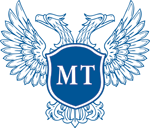 МИНИСТЕРСТВО ТРАНСПОРТА ДОНЕЦКОЙ НАРОДНОЙ РЕСПУБЛИКИСИСТЕМА СЕРТИФИКАЦИИДОНТРАНССЕРТУДОСТОВЕРЕНИЕ ЭКСПЕРТА№_________________________________________________________________________________________________(фамилия, имя, отчество)специализация _____________________________________________________(наименование специализации)_____________________________________________________________________________________Регистрационный номер аттестата аккредитации ________________________               			Дата выдачи		«___» ____________   _______ г.	   Место 	     для			Действительно до 	«___» ____________   _______ г.	    фотоРуководитель Органа по аккредитации 	___________  _____________________                                        (подпись)     (инициалы, фамилия)               _____________					М.П.         (личная подпись                эксперта)